Your recent request for information is replicated below, together with our response.Has your Police Force received any information about the LEAD Initiative? (Please see below for a description of the LEAD Initiative if needed.)Have you ever engaged in-person with someone involved in running the LEAD Initiative to find out more?Have you looked into implementing the LEAD Initiative or something similar in your Police Force?Why/why not?Have you introduced the LEAD Initiative or something similar in your Police Force?Why/why not?If you have not:Is there anything that would encourage you to consider introducing the LEAD Initiative or something similar in your Police Force?If you have:Have you seen an improvement in the frequency and seriousness of dangerous dogs incidents handled by your Police Force?What is the process of training staff?Have there been any drawbacks to the LEAD Initiative or similar scheme?In response to these questions, I regret to inform you that I am unable to provide you with the information you have requested, as it would prove too costly to do so within the context of the fee regulations.As you may be aware the current cost threshold is £600 and I estimate that it would cost well in excess of this amount to process your request. As such, and in terms of Section 16(4) of the Freedom of Information (Scotland) Act 2002 where Section 12(1) of the Act (Excessive Cost of Compliance) has been applied, this represents a refusal notice for the information sought.By way of explanation, Force wide research of all local policing divisions would have to be carried out to establish the above information. This is an exercise which I estimate would far exceed the cost limit set out in the Fees Regulations.To be of some assistance, you may be interested in the recorded and detected Dangerous Dog offences statistics, which are publicly available on our website:-Crime data - Police ScotlandIf you require any further assistance please contact us quoting the reference above.You can request a review of this response within the next 40 working days by email or by letter (Information Management - FOI, Police Scotland, Clyde Gateway, 2 French Street, Dalmarnock, G40 4EH).  Requests must include the reason for your dissatisfaction.If you remain dissatisfied following our review response, you can appeal to the Office of the Scottish Information Commissioner (OSIC) within 6 months - online, by email or by letter (OSIC, Kinburn Castle, Doubledykes Road, St Andrews, KY16 9DS).Following an OSIC appeal, you can appeal to the Court of Session on a point of law only. This response will be added to our Disclosure Log in seven days' time.Every effort has been taken to ensure our response is as accessible as possible. If you require this response to be provided in an alternative format, please let us know.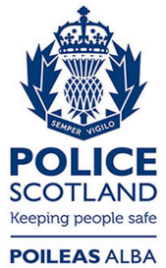 Freedom of Information ResponseOur reference:  FOI 23-1102Responded to:  12th May 2023